We received 90 Shoeboxes filled to overflowing with gifts for children in need.  Our appreciation and thankfulness goes out to our members and groups that participated in this year’s Shoebox Ministry.  Would you please pray for these children as they receive our gifts of love, that they will respond to the invitiation to the program “The Greatest Journey.”  This program gives the children the opportunity to hear the good news of Jesus Christ.  Thank you for filled shoeboxes, your prayers and support that we received in this outreach ministry.  Rod Back and Pat Sapp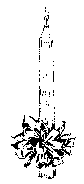 